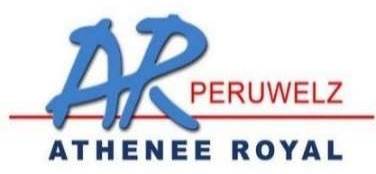 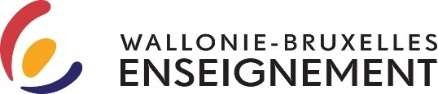 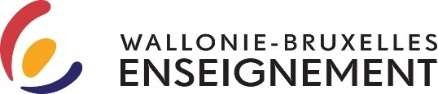 Date:	Nom et Signature du responsable :Nom:Prénom:Date de naissance:Sexe:F/MFormation CommuneFormation CommuneReligion - Morale1 ou 0Philosophie et citoyenneté1 ou 2Education physique3Activités spécifiques de soutienActivités spécifiques de soutienFrançais8Mathématique8Langue moderne I5Initiation scientifique4Education plastique1Activités spécifiques:Activités spécifiques:Education physique : Sports1Total32